Фоторепортаж о проведении выставки специальной спасательной техники г. Березники  для детей дошкольного возраста на территории дошкольного учреждения «Детский сад №14» 18.06.2019Ответственная Калинина Ю.А., зам. зав. по ВМР
Цель экскурсии: Формировать представления  детей о специальной спасательной техники-пожарная машина и  опасной и интересной профессией пожарного. 
Задачи: 
Образовательные:·         Формирование интереса к профессии «пожарный».·         Знакомство с трудом взрослых: пожарного, диспетчера.Развивающие:
Развитие наблюдательности, интереса к труду пожарных, орудиям их труда, спецодежде, специальным транспортным средствам. Воспитательные: 
Формирование у детей положительного отношения к профессии пожарного, устойчивых норм поведения на улице и в общественных местах.Ожидаемый результат.
Формирование у дошкольников знаний по пожарной безопасности. Составление рассказов из личного опыта «Что я видел на экскурсии». 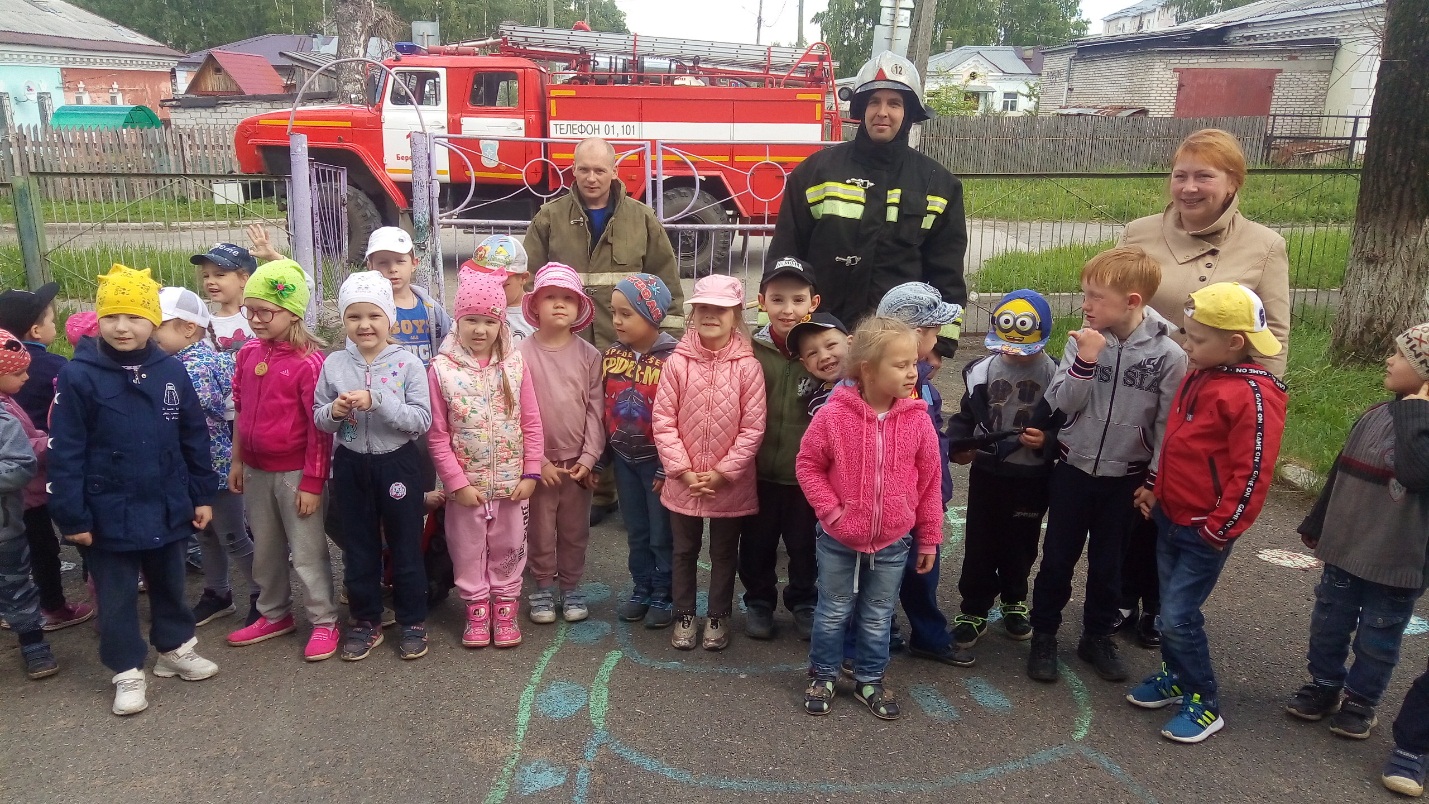 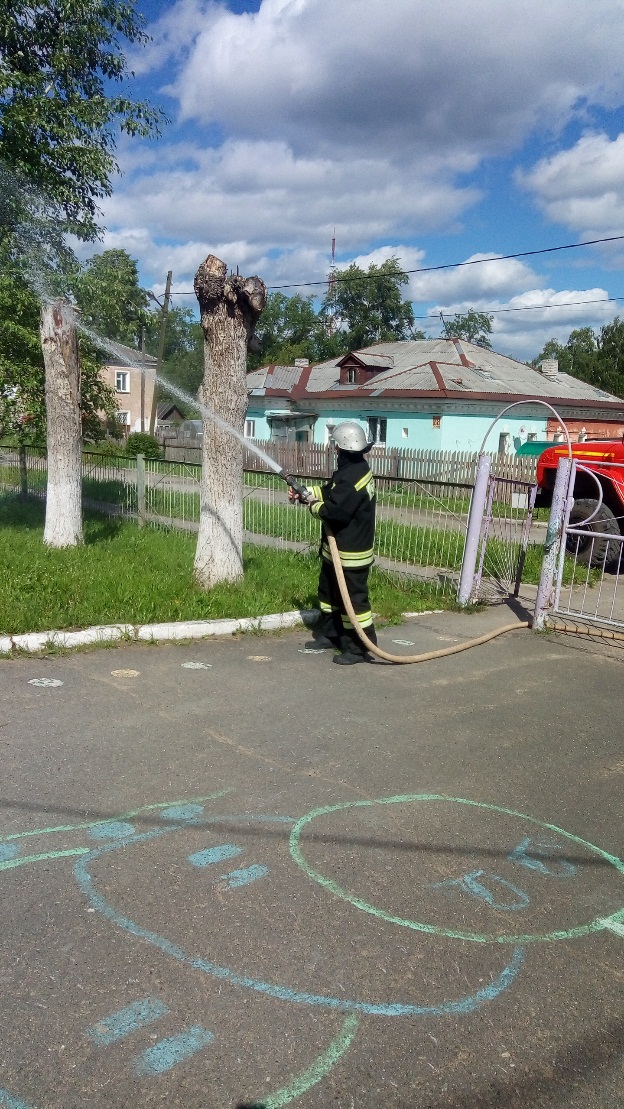 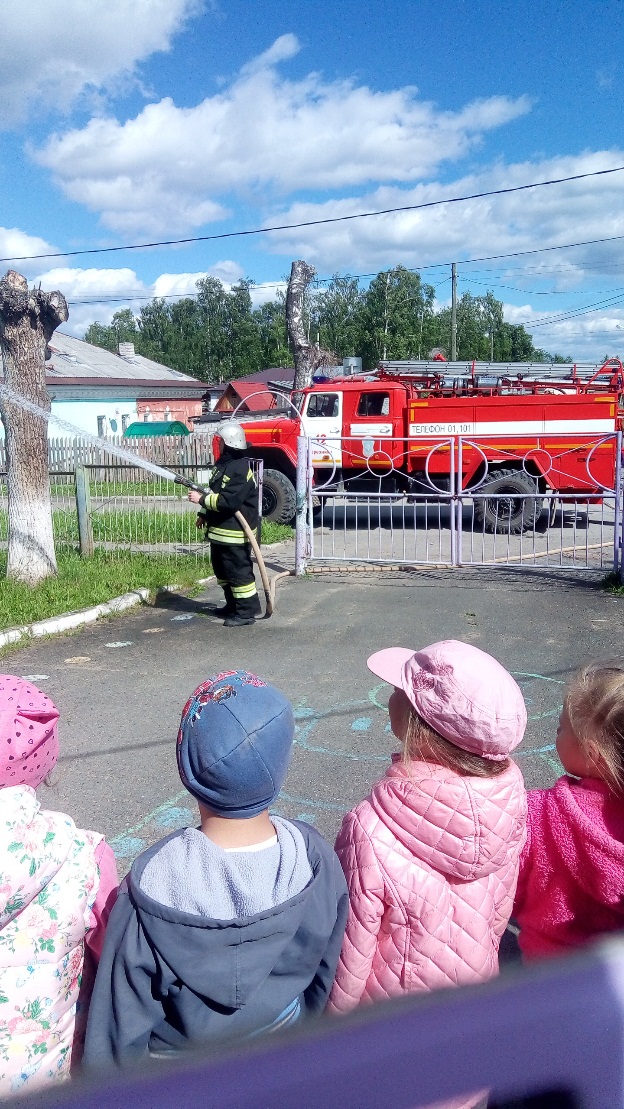 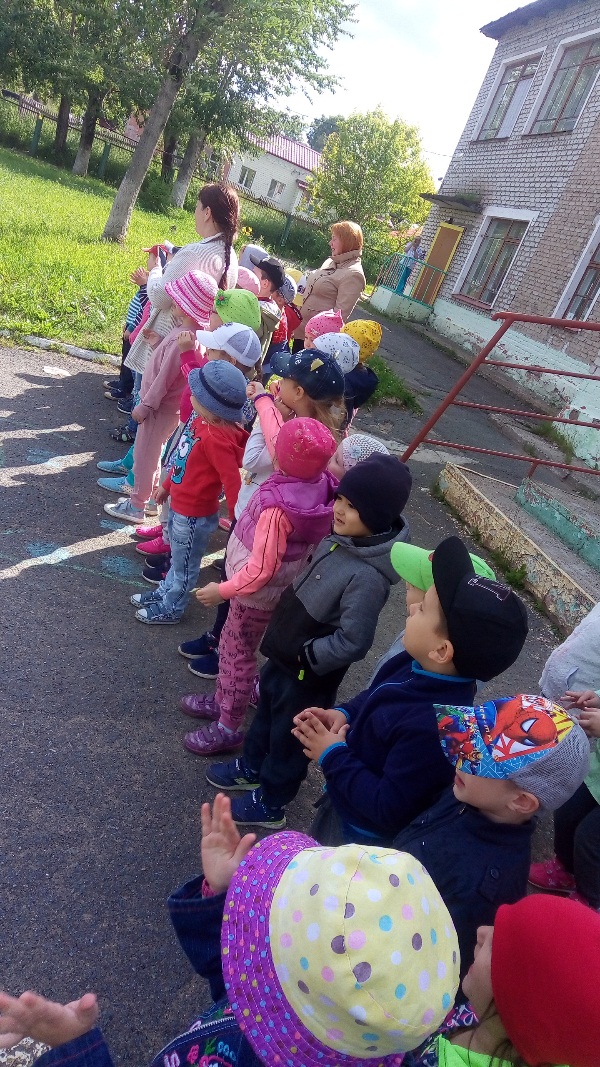 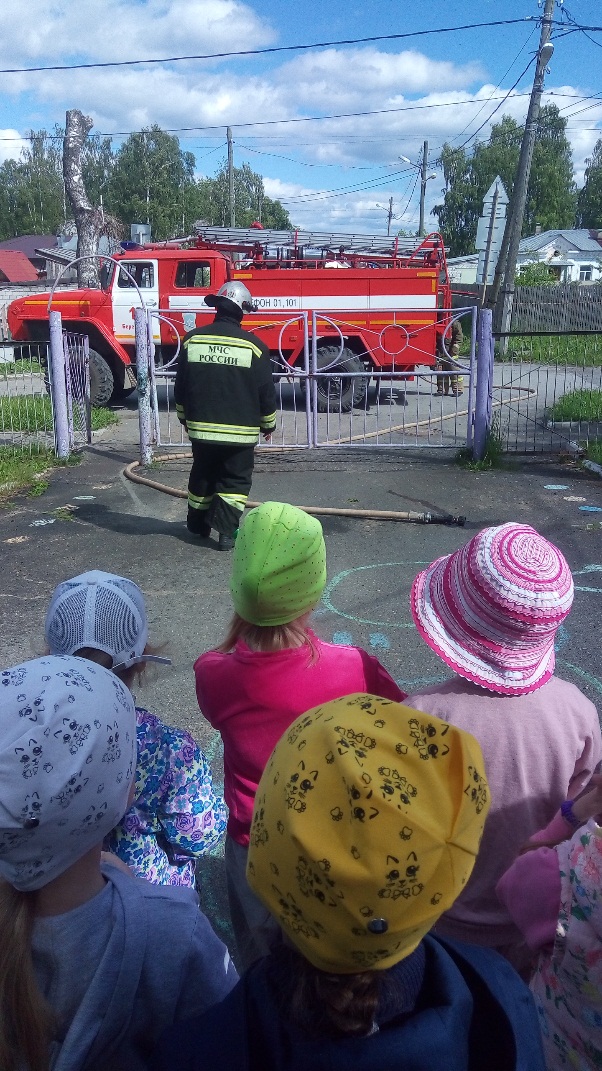 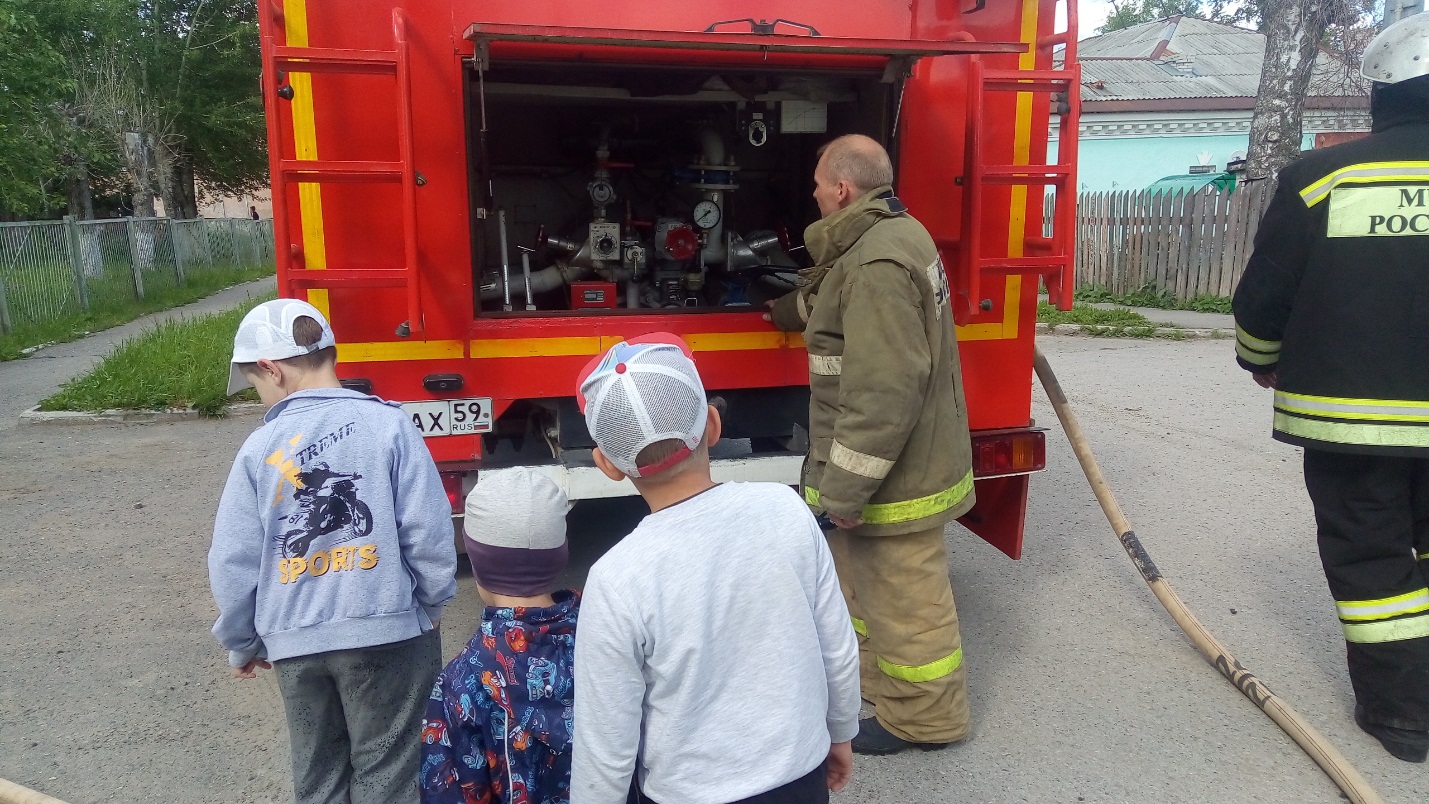 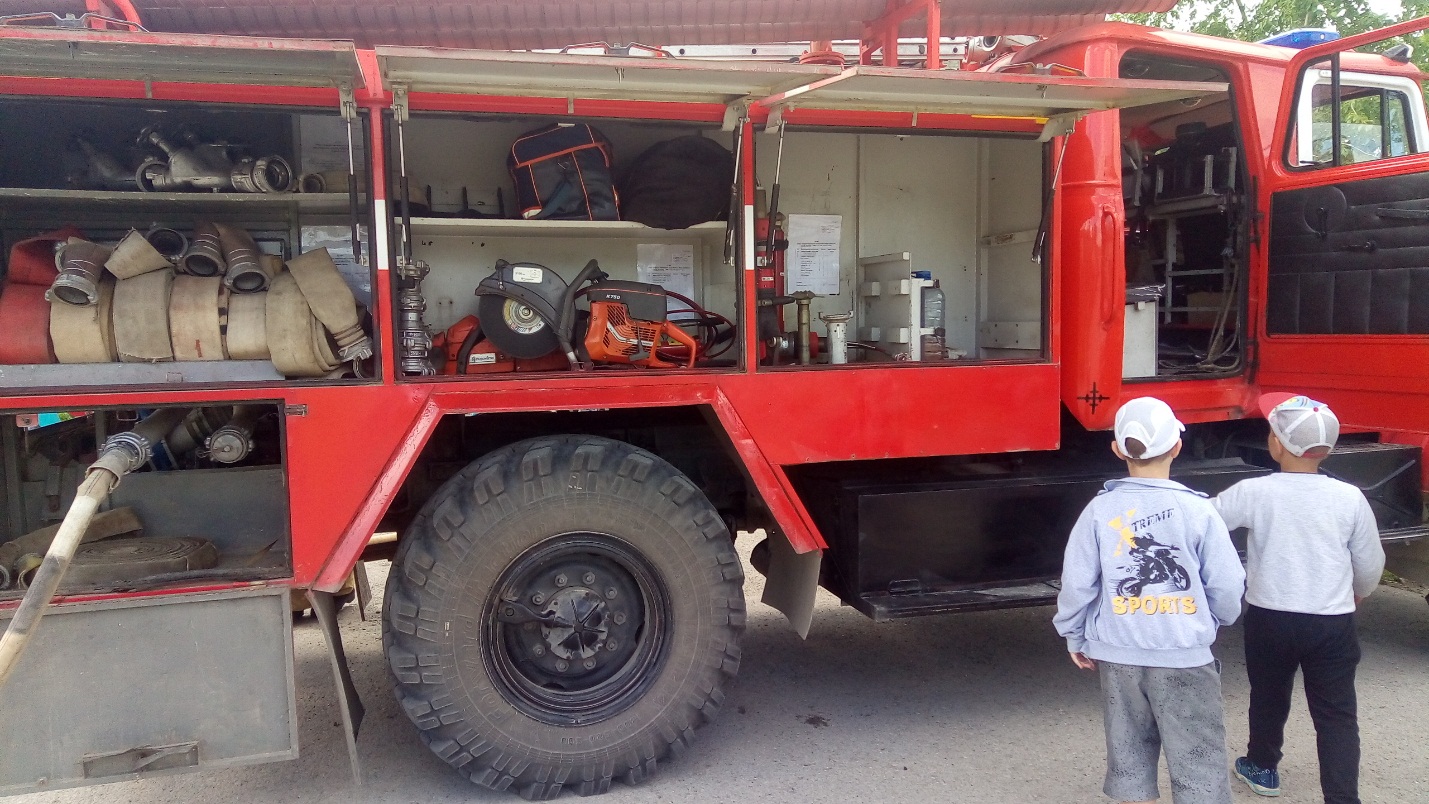 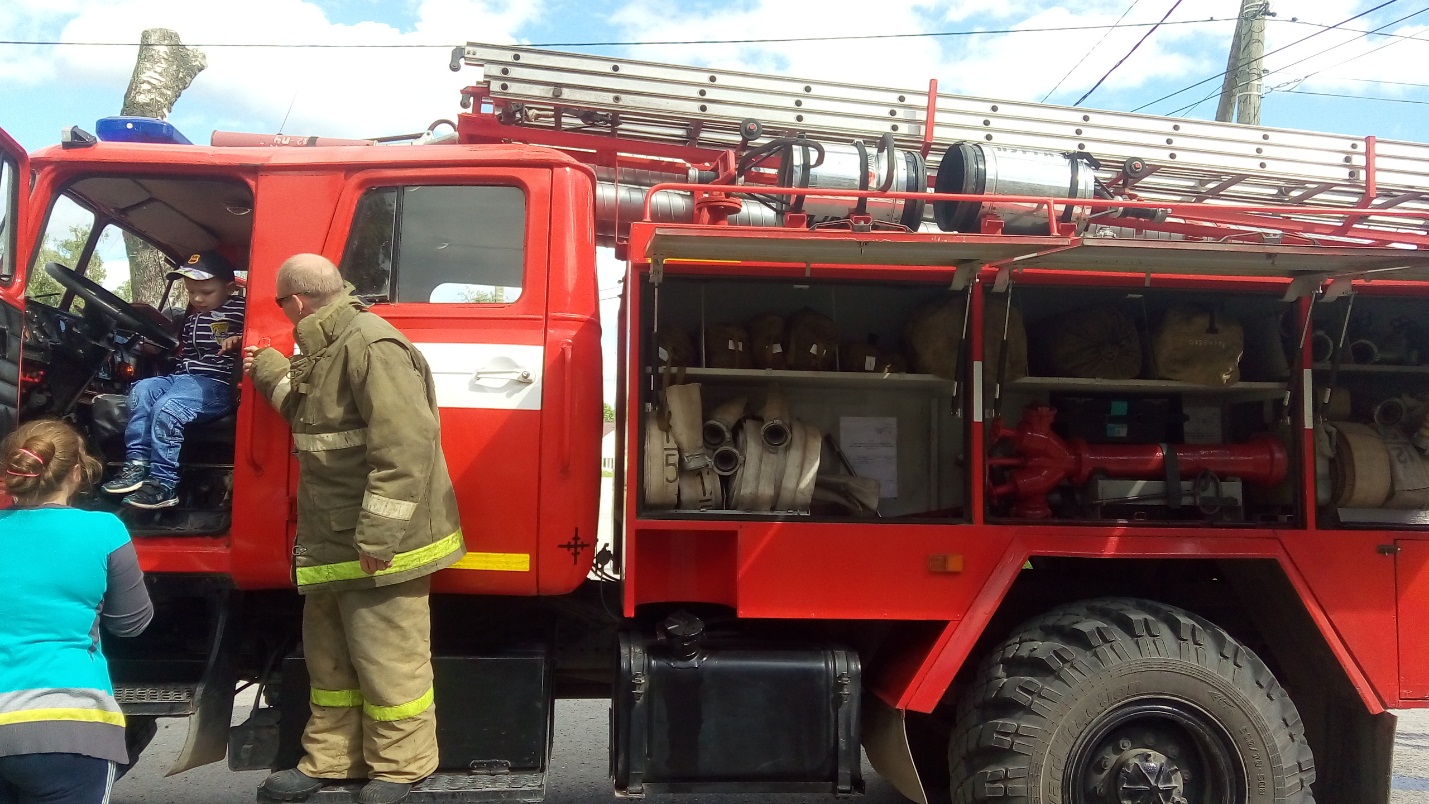 